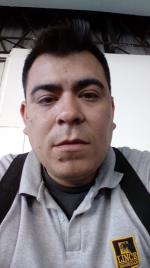 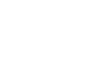 Curriculum VitaeEuropeo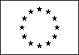 Información personalNombreDirecciónTeléfonoCorreo electrónicoNacionalidad-Edadexperiencia laboral• Fechas (de – a)5/2016-6/2021• Nombre y dirección del empleadorProveedora Ecuatoriana S.A PROESA• Tipo de empresa o sector (Logística - Distribución)• Puesto o cargo ocupadosAsistente• Principales actividades y responsabilidadesASISTENTE ADMINISTRATIVO Manejo de inventarios Controlar descarga, almacenaje y despacho de producto.Soporte (administrativo) en sistema SAP, ISMSSoporte como montacarguista (LICENCIA TIPO G)• Fechas (de – a)• Nombre y dirección del empleador• Tipo de empresa o sector• Puesto o cargo ocupados• Principales actividades y responsabilidades• Fechas (de – a)• Nombre y dirección del empleador• Tipo de empresa o sector• Puesto o cargo ocupados• Principales actividades y responsabilidadesEducación y formación• Fechas (de – a)• Nombre y tipo de organización que ha impartido la educación o la formación• Principales materias o capacidades ocupacionales tratadas• Título de la cualificación obtenida• (Si procede) Nivel alcanzado en la clasificación nacional• Fechas (de – a)• Nombre y tipo de organización que ha impartido la educación o la formación• Principales materias o capacidades ocupacionales tratadas• Título de la cualificación obtenida• (Si procede) Nivel alcanzado en la clasificación nacional• Fechas (de – a)• Nombre y tipo de organización que ha impartido la educación o la formación• Principales materias o capacidades ocupacionales tratadas• Título de la cualificación obtenida• (Si procede) Nivel alcanzado en la clasificación nacional• Fechas (de – a)• Nombre y tipo de organización que ha impartido la educación o la formación• Principales materias o capacidades ocupacionales tratadas• Título de la cualificación obtenida• (Si procede) Nivel alcanzado en la clasificación nacionalCapacidades y aptitudes personalesAdquiridas a lo largo de la vida y la carrera educativa y profesional, pero no necesariamente avaladas por certificados y diplomas oficiales.Lengua materna-otros idiomas• Lectura• Escritura• Expresión oral• Lectura• EscrituraExpresión oralCapacidades y aptitudes socialesVivir y trabajar con otras personas, en entornos multiculturales, en puestos donde la comunicación es importante y en situaciones donde el trabajo en equipo resulta esencial (por ejemplo, cultura y deportes), etc.Capacidades y aptitudes organizativasPor ejemplo, coordinación y administración de personas, proyectos, presupuestos; en el trabajo, en labores de voluntariado (por ejemplo, cultura y deportes), en el hogar, etc.Capacidades y aptitudes técnicasCon ordenadores, tipos específicos de equipos, maquinaria, etc.Capacidades y aptitudes artísticasMúsica, escritura, diseño, etc.Otras capacidades y aptitudesQue no se hayan nombrado anteriormente.Permiso(s) de conducciónInformación adicionalAnexos[ Enumerar los documentos anexos. ]